Name: ___________________________________________________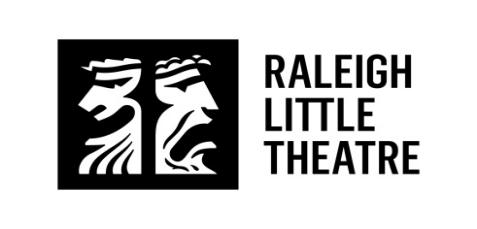 Measure for Measure
Please “X” out any days that you are unavailable. Please also indicate how long you can stay at the rehearsals you can partially attend. 
   For Mon-Fri, mark conflicts with 6:30pm-10:30pm times 
   For Sat-Sun, mark conflicts with 1:00pm-6:00pm No Conflicts Permitted for rehearsals and shows after December 13th.  Please let us know if you have more than 5 conflicts during the rehearsal period. OCTOBER 2018
NOVEMBER 2018

DECEMBER 2018
JANUARY 2018Note: the possible holdover shows if the show sells well or we need weather makeup performancesSUNMONTUEWEDTHUFRISAT21
CALLBACKS22232425262728297-10pm307-10pm31DARKSUNMONTUEWEDTHUFRISAT17-10pm27-10pm3Workshop?41-6pm57-10pm67-10pm7DARK87-10pm97-10pm10DARK111-6pm127-10pm137-10pm147-10pm157:30-10pm167-10pm17DARK181-6pm197-10pm207-10pm21DARK22
Thanksgiving
DARK23DARK24DARK251-6pm267-10pm277-10pm28DARK297-10pm307-10pmSUNMONTUEWEDTHUFRISAT1DARK21-6pm37-10pm47-10pm5DARK67-10pm77-10pm8DARK91-6pm107-10pm117-10pm12DARK13No more conflicts7-10pm147-10pm15DARK161-6pm177-10pm187-10pm197-10pm207-10pm21DARK22DARK23DARK24DARK25
Christmas
DARK267-10pm277-10pm287-10pm29DARK301-6pm31New Years Eve DARKSUNMONTUEWEDTHUFRISAT1
New Years DARK27-10pm37-10pm4PAPER TECH5
10am-6pm
TECH6
1PM
DRESS7
6:30PM
DRESS8
6:30PM
DRESS9
6:30PM
DRESS10
7pm
PREVIEW11
7pm CALL OPEN NIGHT12
7pm CALL 
SHOW13
2pm CALL
SHOW14`1516
17
7pm CALL 
SHOW18
7pm CALL 
SHOW19
7pm CALL 
SHOW202pm CALL 
SHOW21222324
7pm CALL 
SHOW25
7pm CALL 
SHOW26
7pm CALL 
SHOW272pm CALL 
SHOW
STRIKE282930FEBRUARY 1
7pm CALL 
HOLDOVERFEBRUARY   2
7pm CALL 
HOLDOVERFEBRUARY 3
7pm CALL 
HOLDOVERFEBRUARY 4
2pm CALL 
HOLDOVER
STRIKE